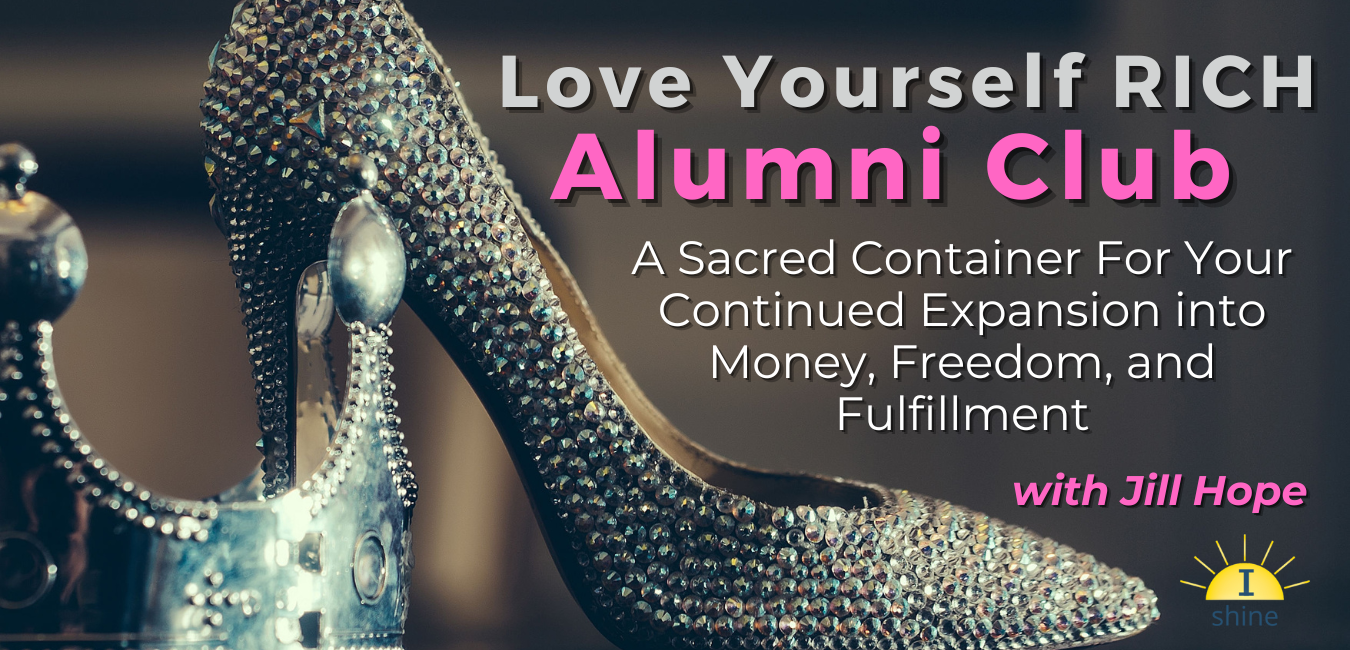 Alumni ClubWith Jill HopeAug 2022LYR Alumni Club Training Call #2: Your Light ShadowsAs you embrace and integrate more and more of yourself, the more of your authentic power you reclaim.Our focus up to now has been on the dark shadows – those parts of ourselves that we have disowned, pushed away, or hidden so that we could be more “acceptable”.However, it is not enough to embrace the dark shadows. We all have light shadows as well.Light shadows are the positive aspects of you that you’ve denied and projected onto others.In order to let your full light shine, you must make space for both the dark AND the light shadows to take their rightful place in your life.Why Would We Not Embrace Our Positive Aspects?For very similar reasons to why we don’t embrace the dark ones – somewhere along the way, most of us picked up information that we interpreted to mean it is in some way wrong to shine in our gifts. Perhaps you were told that if you really shine you will look arrogant or conceited, or that you will become these things.Or you may have seen that when you shined in the past, you made someone else uncomfortable, so you stopped and disowned this aspect.These ideas are unpleasant so instead of owning these positive aspects, we project them onto others.Another possibility is that your core wound of being unloveable or unworthy has dictated that you certainly are not good enough to embody that positive aspect.How Do You Recognize Light Shadows?You can suspect you have light shadows if you admire certain qualities about another that you don’t think you have, or if you wish you had certain positive qualities of another.But it is important to remember that similar to how when you judge someone negatively you are that which you are judging, the same thing goes for when you judge someone positively. You are that too.So, it’s worth looking at and reclaiming these light shadows as well.Now it’s also important to note that often our disowned light aspects are disowned due to not wanting what we perceive as the dark parts of owning them, like the example of appearing conceited or arrogant or making someone feel inadequate if we really shine.In that case, in freeing and owning the light shadow, you may actually be freeing and owning the dark shadow you fear. For example, if you admire someone’s leadership skills, but you fear that if you become a great leader that someone may think you are full of yourself, and you perceive someone full of themselves as arrogant, and therefore you use that as an excused not to step into your leadership skills, then healing the arrogant would allow you to embrace the leader in you.See how that works?Or if there is a core wound causing you not to feel worthy or good enough to embody a light shadow, then we can use other processes we’ve discussed to get our subconscious to accept the light shadow.Note: Integrating both light and dark shadows seems to be more art than science. We are working with deep parts of ourselves typically from childhood. There is a wounded inner child that craves love and attention. So be open to trying different approaches until you find what works for you.Golden Nugget: Integrating your light shadows, those wonderful gifts you struggle to see and accept about yourself, is just as important to connecting with your authentic self as integrating the dark shadows. Doing so will also help you to fully step into the empowered side of your sacred money archetypes.Activity #1: Discovering Your Light ShadowsTake a few slow breaths. Then, read the list of words below.As you read each word, put “I Am” in front of it. Notice how you feel.Then, for each word that feels uncomfortable as you read it, write it down or circle it. Take a second pass of the list, this time circling or writing down any words that represent things that you admire in others but don’t embrace in yourself.Make a master list of these positive traits that you can’t embrace in yourself.Positive Traits That Evoke the Light ShadowSatisfied	Secure	Loved	Inspiring	Sensual	ResponsibleDelicious	Passionate	Cheerful	Joyful	Sexy		Reasonable Alive		Fulfilled	Energetic	Confident	Flexible	AcceptingWhole	Healthy	Talented	Capable	Wise		Thoughtful	Embracing	Free		Powerful	Funny	Affluent	KnowledgeableRealized	Balanced	Brilliant	Successful	Worthy	Compassionate	Open		Strong	Creative	Peaceful	Fair		Empowering	Famous	Happy 	Disciplined	Pretty	Radiant	EnlightenedDesirable	Blissful	Mature	Precious	Fortunate	EnthusiasticArtistic	Radiant	Vulnerable	Conscious	Faithful	CourageousCosmic	Attractive	Complete	Centered	Romantic	MagnificentAssertive	Lucky	Thankful	Gentle	Quiet	Warm-HeartedFull		Soft		Wanted	Decisive	Juicy		CherishedTender	Willing	Timely	Generous	Beautiful	ExtravagantCalm		Carefree	Easy Going	Patient	Articulate	IrresistibleHonored	Spiritual	Loyal		Connected	Cool		Non-JudgmentalOrganized	Humorous	Content	Forgiving	Adored	SpontaneousPlayful	Clean	Fruitful	Punctual	Fun		AcknowledgedDedicated	Optimistic	Forward	Intelligent	Credible	Self-AssuredActive	Leader	Fearless	Vivacious	Warm	Understanding	Focused	Innovative	Nurturing	Superstar	Sensitive	GlamorousSolid		Champion	Rich		Simple	Genuine	Choice-MakerGiving	Assertive	Adorned	Prolific	Bold		ProductiveWonderfulMy Master List of Light ShadowsActivity 2: Who Do I Admire? Instructions: Make a list of 3 people you admire. Then, write down 3 qualities that inspire you about each one of them. Ask yourself: Are there any qualities that trigger you? Any you can’t embrace? Circle/highlight them. Then, add them to your master list of positive traits you can’t embrace within yourself.The 3 people I admire are:1.					3 Qualities:_____________, ______________, ______________2.					3 Qualities:_____________, ______________, ______________3.					3 Qualities:_____________, ______________, ______________Activity 3: Owning Your Biggest Light ShadowsTake your full list of positive traits that you can’t yet embrace. Choose one quality from your list of traits that you wish to practice integrating here now. Then, with a partner, take turns with the I Am You Are statements. This exercise can also be done on your own with a modification. This is shown in the Homework exercises. My trait: ____________________“I Am _______________”. “You are _______________”.Note: Remember when you met your Authentic Abundant Self? That is the version of YOU that has fully integrated her dark and light shadows. Use her example as a model to what it can look like for you.HomeworkExercise 1: Working With Your Light ShadowsInstructions: You now have a list of positive traits you can’t embrace (aka light shadows --those words you wrote down or circled). Go through your list  and select the circled traits that feel most charged or most unlike you. For each word you’ve selected, follow these steps:Step 1: Where in your life have you expressed this trait before? In what situations? Write them down.Step 2: Imagine a circumstance where you could express this trait (if you haven’t yet expressed it in your life). Write it down.Traits Most Charged or Most Unlike Me				Where have I expressed	In what circumstance Trait				This trait before?		Could I express this trait?				Where have I expressed	In what circumstance Trait				This trait before?		Could I express this trait?Step 3: Discover if there is a dark shadow lingering underneath. Ask:“If I am ___________(insert light shadow), I’m afraid that…”“If I am ___________(insert light shadow), I’m afraid people will think…”“If I am ___________(insert light shadow), I’m afraid I’ll lose…”“If I am ___________(insert light shadow), I’m afraid I’ll sacrifice…”If you get a word or phrase as an answer to any of these statements, ask yourself “What kind of person does that?”See if any dark shadows emerge from this that you were not aware of.Exercise 2: Embracing Your Light ShadowsInstructions: Do mirror work with the “I Am _____” process like we did during Activity 3 in class. Look at yourself in the mirror and say out loud “I am ________(insert light shadow).” Repeat until the charge goes away, or simply repeat several days for as long as it takes for the charge to go away.Bonus Exercise: More Fully Integrate Your ArchetypesInstructions: Once you have completed the exercises above, consider reviewing the words on your top archetypes and write down those that inspire you, those that trigger you, and those that you don’t feel you can own just yet.Then follow the instructions for homework Exercises 1 and 2 above to integrate these traits more fully.